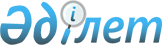 О внесении изменений в постановление Правительства Республики Казахстан от 17 мая 2011 года № 523 "Об утверждении Правил организации и проведения обязательного технического осмотра механических транспортных средств и прицепов к ним, периодичности прохождения обязательного технического осмотра механических транспортных средств и прицепов к ним, а также формы 
диагностической карты технического осмотра"
					
			Утративший силу
			
			
		
					Постановление Правительства Республики Казахстан от 7 августа 2012 года № 1027. Утратило силу постановлением Правительства Республики Казахстан от 10 августа 2015 года № 622

      Сноска. Утратило силу постановлением Правительства РК от 10.08.2015 № 622 (вводится в действие по истечении десяти календарных дней после дня его первого официального опубликования).      Правительство Республики Казахстан ПОСТАНОВЛЯЕТ:



      1. Внести в постановление Правительства Республики Казахстан от 17 мая 2011 года № 523 «Об утверждении Правил организации и проведения обязательного технического осмотра механических транспортных средств и прицепов к ним, периодичности прохождения обязательного технического осмотра механических транспортных средств и прицепов к ним, а также формы диагностической карты технического осмотра» (САПП Республики Казахстан, 2011 г., № 39, ст. 474) следующие изменения:



      1) Правила организации и проведения обязательного технического осмотра механических транспортных средств и прицепов к ним, утвержденные указанным постановлением, изложить в новой редакции согласно приложению 1 к настоящему постановлению;



      2) форму диагностической карты технического осмотра, утвержденную указанным постановлением, изложить в новой редакции согласно приложению 2 к настоящему постановлению.



      2. Настоящее постановление вводится в действие по истечении десяти календарных дней со дня первого официального опубликования, за исключением частей третьей и четвертой пункта 51 Правил организации и проведения обязательного технического осмотра механических транспортных средств и прицепов к ним, которые вводятся в действие с 1 января 2013 года.      Премьер-Министр

      Республики Казахстан                       К. Масимов

Приложение 1        

к постановлению Правительства

Республики Казахстан   

от 7 августа 2012 года № 1027

Утверждены          

постановлением Правительства

Республики Казахстан   

от 17 мая 2011 года № 523 

Правила

организации и проведения обязательного технического осмотра

механических транспортных средств и прицепов к ним 

1. Общие положения

      1. Настоящие Правила организации и проведения обязательного технического осмотра механических транспортных средств и прицепов к ним (далее - Правила) разработаны в соответствии со статьей 6 Закона Республики Казахстан от 15 июля 1996 года «О безопасности дорожного движения».



      2. Настоящие Правила определяют порядок организации и проведения обязательного технического осмотра механических транспортных средств и прицепов к ним, эксплуатируемых на территории Республики Казахстан и зарегистрированных в центральном исполнительном органе по безопасности дорожного движения.



      3. В настоящих Правилах используются следующие понятия:



      1) орган транспортного контроля – территориальные органы транспортного контроля Комитета транспортного контроля Министерства транспорта и коммуникаций Республики Казахстан;



      2) владелец механического транспортного средства и прицепов к нему – физическое или юридическое лицо, владеющее механическим транспортным средством и прицепам к нему на праве собственности, праве хозяйственного ведения или праве оперативного управления либо на любом другом законном основании;



      3) проведение обязательного технического осмотра – предусмотренные настоящими Правилами действия, осуществляемые операторами технического осмотра в соответствии с его правами и обязанностями как участника обязательного технического осмотра;



      4) прохождение обязательного технического осмотра – предусмотренные настоящими Правилами действия, осуществляемые владельцем механического транспортного средства и прицепов к нему в соответствии с его правами и обязанностями как участника обязательного технического осмотра;



      5) уполномоченный орган – Комитет транспортного контроля Министерства транспорта и коммуникаций Республики Казахстан;



      6) специалист центра технического осмотра – работник оператора технического осмотра, осуществляющий проведение обязательного технического осмотра механических транспортных средств и прицепов к ним;



      7) контрольно-диагностическое оборудование – испытательные оборудования и средства измерений, применяемые для определения параметров технического состояния механических транспортных средств и прицепов к ним.



      4. Основными задачами проведения обязательного технического



осмотра механических транспортных средств и прицепов к ним (далее –



транспортные средства) являются:



      1) оценка соответствия технического состояния транспортных средств, участвующих в дорожном движении требованиям, установленным пунктом 41 настоящих Правил;



      2) предупреждение дорожно-транспортных происшествий, возникающих вследствие несоответствия технического состояния транспортных средств требованиям, установленным пунктом 41 настоящих Правил;



      3) обеспечение безопасности эксплуатации транспортных средств и снижение вредного воздействия использования транспортных средств на окружающую среду;



      4) статистический анализ по техническому состоянию транспортных средств.



      5. Обязательный технический осмотр транспортных средств принадлежащих дипломатическому корпусу, аккредитованному в Республике Казахстан и их сотрудникам, имеющим дипломатический иммунитет, иностранцам и лицам без гражданства, а также филиалам и представительствам иностранных юридических лиц в Республике Казахстан, предприятиям с иностранным участием производится через организации по работе с дипломатическими представительствами Министерства иностранных дел Республики Казахстан.



      6. При объявлении военного положения или мобилизации, переводе войск в высшие степени боевой готовности проверка технического состояния транспортных средств, проводится операторами технического осмотра с участием представителей местных органов военного управления и в соответствии с Правилами о военно-транспортной обязанности в Республике Казахстан, утвержденными постановлением Правительства Республики Казахстан от 19 июля 2005 года № 747. 

2. Порядок организации обязательного технического осмотра

      7. Обязательный технический осмотр проводится оператором технического осмотра, с использованием стационарных и мобильных линий технического осмотра, независимо от места регистрации транспортного средства и места жительства владельца транспортного средства, но в соответствии с категорией транспортного средства.



      8. Проведение обязательного технического осмотра транспортных средств осуществляется операторами технического осмотра со дня включения в реестр операторов технического осмотра.



      9. Операторы технического осмотра оказывают услуги на основании публичного договора.



      10. Владельцы транспортных средств:



      1) самостоятельно выбирают для прохождения обязательного технического осмотра центры технического осмотра независимо от места регистрации транспортного средства и своего места жительства (местонахождения);



      2) самостоятельно определяют время прохождения обязательного технического осмотра в пределах сроков проведения обязательного технического осмотра, установленных Периодичностью прохождения обязательного технического осмотра механических транспортных средств и прицепов к ним;



      3) осуществляют прохождение обязательного технического осмотра лично или через своих представителей, в соответствии с законодательством Республики Казахстан;



      4) производят оплату за услуги проведения обязательного технического осмотра, операторам технического осмотра в пределах тарифа, установленного операторами технического осмотра;



      5) предъявляют для прохождения обязательного технического осмотра документы, указанные в пункте 11 настоящих Правил.



      11. Для прохождения обязательного технического осмотра владелец транспортного средства предъявляет оператору технического осмотра следующие документы:



      1) свидетельство о государственной регистрации транспортного средства;



      2) подтверждающие уплату физическими лицами налога на транспортные средства за текущий календарный год в порядке, установленном Кодексом Республики Казахстан от 10 декабря 2008 года «О налогах и других обязательных платежах в бюджет» (Налоговый кодекс), или подтверждающие право на освобождение от его уплаты.



      12. Помещение для приема документов владельцев транспортных средств оборудуется в доступном для владельцев транспортных средств месте информационными стендами с указанием:



      1) режима работы оператора технического осмотра;



      2) региона деятельности оператора технического осмотра;



      3) графика проведения обязательного технического осмотра в регионе деятельности;



      4) контактных телефонов органа транспортного контроля;



      5) тарифов оператора технического осмотра.



      13. Оператор технического осмотра по просьбе владельцев транспортных средств сообщает сведения, относящиеся к работам, выполняемым при проведении обязательного технического осмотра транспортных средств.



      14. Оператор технического осмотра:



      1) соблюдает в процессе выполнения работ по проведению обязательного технического осмотра требования, установленные настоящими Правилами и иными нормативными правовыми актами Республики Казахстан;



      2) обеспечивает соответствие состояния применяемого производственного помещения, оборудования, материальных ресурсов и условий их эксплуатации установленным техническим требованиям, а также метрологическим нормам и правилам;



      3) осуществляет учет расходования бланков свидетельств о прохождении обязательного технического осмотра в журнале учета и выдачи бланков свидетельств о прохождении обязательного технического осмотра транспортных средств согласно приложению 1 к настоящим Правилам;



      4) предоставляет органу транспортного контроля сведения о стоимости и сроках проведения обязательного технического осмотра;



      5) на основании представленных документов, подтверждающих уплату физическими лицами налога на транспортные средства за текущий календарный год или подтверждающих право на освобождение от его уплаты, обеспечивает внесение сведений в единую информационную систему обязательного технического осмотра.



      15. Операторам технического осмотра не допускается:



      1) отказывать владельцу транспортного средства в прохождении обязательного технического осмотра или выдаче свидетельства о прохождении обязательного технического осмотра без составления диагностической карты технического осмотра;



      2) изменять условия прохождения обязательного технического осмотра в связи с нарушением срока проведения обязательного технического осмотра;



      3) требовать от владельца транспортного средства в связи с проведением обязательного технического осмотра дополнительное вознаграждение.



      16. Время необходимое для проведения обязательного технического осмотра транспортного средства не превышает 30 минут.



      17. Проведение обязательного технического осмотра транспортных средств осуществляется специалистом центра технического осмотра, имеющим высшее техническое или средне-специальное техническое образование, стаж работы по специальности не менее 1 года и владеющий технологией и методами диагностирования технического состояния транспортных средств.



      18. Операторы технического осмотра обеспечивают проведение обязательного технического осмотра транспортных средств в пределах региона деятельности.



      19. Оператор технического осмотра составляет график проведения обязательного технического осмотра транспортных средств в пределах региона деятельности (далее - График), который содержит сведения о наименовании населенных пунктов, дате и местах проведения оператором технического осмотра обязательного технического осмотра транспортных средств.



      20. В течение пятнадцати календарных дней со дня включения в реестр операторов технического осмотра График предоставляется на согласование в орган транспортного контроля по месту регистрации оператора технического осмотра.



      21. Орган транспортного контроля рассматривает представленный на согласование График в течение пяти рабочих дней со дня его поступления.



      22. В течение десяти календарных дней со дня согласования Графика с органом транспортного контроля, оператор технического осмотра информирует население о Графике через периодические печатные издания, распространяемые на территории соответствующей административно-территориальной единицы.



      23. Оператор технического осмотра, включенный в реестр, обращается в орган транспортного контроля с заявлением о выдаче бланков свидетельства о прохождении обязательного технического осмотра (далее - бланков свидетельства), с указанием их количества.



      24. Заявление о выдаче бланков свидетельства в течение двух рабочих дней рассматривается органом транспортного контроля.



      По итогам рассмотрения заявления о выдаче бланков свидетельства орган транспортного контроля в течение одного рабочего дня направляет на электронный адрес оператора технического осмотра письменное уведомление о выдаче бланков свидетельства или мотивированный отказ.



      25. Выдача бланков свидетельства производится после предоставления документов, подтверждающих уплату платежа за услуги реализации бланочной продукции, поступающих в доход бюджета в порядке, установленном законодательством Республики Казахстан в течение одного рабочего дня.



      26. Органом транспортного контроля ведется журнал регистрации, учета и выдачи бланков свидетельств согласно приложению 2 к настоящим Правилам.



      27. Основанием отказа оператора технического осмотра в проведении обязательного технического осмотра является:



      1) непредставление владельцем транспортного средства документов, указанных в пункте 11 настоящих Правил;



      2) представление на обязательный технический осмотр транспортного средства с замененными без согласования с центральным исполнительным органом в области дорожного движения номерными агрегатами (двигатель, шасси, кузов), не соответствующими данным свидетельства о государственной регистрации транспортного средства;



      3) представление к обязательному техническому осмотру транспортные средства без государственных номерных знаков либо со знаками, не соответствующими указанным в свидетельстве о государственной регистрации транспортного средства.



      28. В случае выявления одного из оснований отказа в проведении обязательного технического осмотра, указанных в пункте 27 настоящих Правил, оператор технического осмотра незамедлительно сообщает об этом владельцу транспортного средства. 

3. Порядок проведения обязательного технического осмотра

      29. Обязательный технический осмотр транспортных средств осуществляется на стационарных и мобильных линиях операторов технического осмотра.



      30. При осуществлении обязательного технического осмотра применяется контрольно-диагностическое оборудование, соответствующее требованиям законодательства Республики Казахстан в области технического регулирования и обеспечения единства измерений.



      31. Контрольно-диагностическое оборудование объединяется в единую систему управления линии технического осмотра по единому цифровому протоколу, обеспечивающие автоматическую передачу измеренных данных по последовательному каналу с помощью помехозащищенной линии.



      32. В состав контрольно-диагностического оборудования входит следующее оборудование:



      1) роликовый тормозной стенд;



      2) люфтомер;



      3) газоанализатор и дымомер;



      4) электронный прибор проверки света фар;



      5) тестер проверки люфтов в деталях рулевого управления и подвески.



      33. Проверка тормозного управления транспортного средства в  зависимости от категорий транспортного средства производится следующими роликовыми тормозными стендами:



      1) для категорий N3 и О4 с максимальной нагрузкой на ось не менее 16 тонн;



      2) для категорий М2, М3, N2, О3 с максимальной нагрузкой на ось не менее 10 тонн;



      3) для категорий M1, N1, O2 с максимальной нагрузкой на ось не менее 2 тонны;



      4) для категорий L3, L4, L5 максимальный вес, приходящийся на 1 колесо, 0,6 тонн.



      34. Все категории тормозных стендов включают наличие:



      1) встроенной системы взвешивания;



      2) возможности проверки эффективности тормозной системы;



      3) датчика измерения усилия на педаль для всех типов автомобилей;



      4) возможности измерения падения давления в тормозной системе транспортных средств с пневматическим приводом;



      5) возможности измерения времени срабатывания тормозной системы автомобилей с пневматическим приводом тормозной системы;



      6) возможности подъема роликовой секции или имитации нагрузки на ось грузового транспортного средства при проверках на тормозном стенде.



      35. Газоанализатор и дымомер включает наличие:



      1) газоанализатора СО и СН;



      2) измерения коэффициента Lambda;



      3) измерения уровня дымности дизельных двигателей.



      36. Электронный прибор проверки света фар включает наличие:



      1) проверки всех типов фар;



      2) измерения силы света.



      37. Не допускается использование неисправного и (или) не прошедшего в установленный срок проверку контрольно-диагностического оборудования.



      38. Операторы технического осмотра осуществляют проведение обязательного технического осмотра транспортных средств в соответствии с технологическим процессом проведения обязательного технического осмотра транспортных средств.



      Технологический процесс проведения обязательного технического осмотра транспортных средств включает в себя определенную для каждой стационарной и мобильной линии технического осмотра методы и последовательность проверки соответствия технического состояния транспортных средств и их составных частей требованиям, установленным настоящими Правилами и Государственным стандартом Республики Казахстан 1811-2011 «Автомототранспортные средства. Обязательный технический осмотр. Методы контроля.» (далее – СТ РК 1811-2011). Требования к территориям и помещениям центров технического осмотра устанавливаются СТ РК 1811-2011.



      39. Проведение обязательного технического осмотра включает в себя два этапа: подготовительный и основной.



      40. В ходе подготовительного этапа проведения обязательного технического осмотра:



      1) устанавливается марка, модель и модификация транспортного средства;



      2) устанавливается цвет транспортного средства;



      3) проверяются наличие регистрационных знаков;



      4) устанавливается наличие внесенных изменений в конструкцию транспортного средства;



      5) сверяются (сопоставляются) полученные результаты с данными свидетельства о государственной регистрации транспортного средства.



      41. Основной этап проведения обязательного технического осмотра содержит проверку в отношении комплектности, предельных значений параметров, характеризующих отдельные свойства эксплуатационной безопасности, ограничения допускаемых в эксплуатации износов (деформаций) отдельных компонентов, норм, характеризующих предельно возможное ухудшение показателей работоспособности, ограничения допустимых пределов изменения конструкции автотранспортных средств, в том числе:



      1) тормозного управления:



      эффективности действия рабочей тормозной системы;



      эффективности действия стояночной тормозной системы;



      функционирования сигнализаторов антиблокировочных тормозных систем;



      состояния элементов тормозных систем и герметичность тормозного привода;



      2) рулевого управления:



      механического состояния и функционирования рулевого механизма и картера его крепления, рулевого привода, рулевого колеса и рулевой колонки;



      суммарного люфта;



      3) обзорности:



      поля обзора;



      состояния стекол;



      состояния и крепления зеркал заднего вида;



      стеклоочистителей;



      стеклоомывателей;



      4) количества, расположения, цвета, углов видимости, состояния, функционирования и характеристик внешних световых приборов, отражателей и электрического оборудования:



      фар дальнего и ближнего света;



      передних и задних габаритных (боковых) огней, боковых сигнальных фонарей;



      сигналов торможения;



      указателей поворота;



      передних и задних противотуманных фар;



      фонарей заднего хода;



      лампочек освещения заднего номерного знака;



      аварийной сигнализации (в случае, если предусмотрено конструкцией транспортного средства);



      5) колес, шин и подвески:



      повреждения и износа протектора шин;



      механического состояния элементов подвески и их крепления (рессор, амортизаторов, рычагов подвески, шарнирных элементов); 



      состояния дисков и ободьев колес, наличия элементов их крепления;



      6) состояния и функционирования шасси и элементов крепления к шасси (раме) агрегатов и узлов:



      выхлопных труб и глушителей;



      содержания вредных веществ в салоне и кабине транспортного средства (только в отношении автобусов, микроавтобусов и такси);



      сцепных устройств;



      пола (только в отношении автобусов, микроавтобусов и такси);



      сиденья водителя и пассажиров (только в отношении автобусов, микроавтобусов и такси);



      бамперов, устройств для защиты от брызг;



      7) наличия, состояния и функционирования прочего оборудования:



      ремней безопасности, детских удерживающих устройств и мест их крепления;



      средств пожаротушения (только в отношении автобусов, микроавтобусов, такси и транспортных средств, перевозящих опасные грузы);



      знаков аварийной остановки;



      аптечки для оказания первой медицинской помощи (только в отношении автобусов, микроавтобусов, такси и транспортных средств, перевозящих опасные грузы);



      звукового сигнала;



      спидометра;



      8) факторов, связанных с воздействием на окружающую среду:



      отработавших газов;



      утечки топлива и эксплуатационных жидкостей (моторное и трансмиссионное масло, тормозная, гидравлическая и охлаждающая жидкость).



      42. Основной этап проведения обязательного технического осмотра выполняются без разборки или снятия какой-либо части транспортного средства.



      43. Техническое состояние прицепов и полуприцепов проверяется в составе автопоезда, так и в расцепленном состоянии (для контроля исправности тягово-сцепного устройства и блокировки тормозов).



      44. Проверка технического состояния грузовых автомобилей, прицепов и полуприцепов проверяется при полной нагрузке.



      45. По результатам проведения обязательного технического осмотра транспортного средства оператором технического осмотра составляется диагностическая карта технического осмотра (далее - диагностическая карта), на основании которой выдается свидетельство о прохождении обязательного технического осмотра с указанием срока его  действия.



      Результаты проведения обязательного технического осмотра транспортного средства формируются в единую диагностическую карту.



      46. Диагностическая карта подписывается специалистом центра технического осмотра и выдается владельцу транспортного средства.



      47. Свидетельство о прохождении обязательного технического осмотра подписывается руководителем оператора технического осмотра или лицом его замещающим.



      48. Заполнение диагностической карты проводится оператором технического осмотра в бумажном и электронном виде в специализированном программном обеспечении, осуществляющего взаимодействие с единой информационной системой обязательного технического осмотра.



      49. Стационарные и мобильные линии технического осмотра оснащаются программно-аппаратным комплексом со специализированным программным обеспечением, осуществляющим взаимодействие с единой информационной системой обязательного технического осмотра для формирования, хранения и передачи информации о результатах проведения обязательного технического осмотра.



      50. Единая система управления линии обязательного технического осмотра централизованна, объединена по единому цифровому протоколу и отвечает следующим требованиям:



      1) имеет установленное программное обеспечение для управления контрольно-диагностическим оборудованием;



      2) функционирует на основе цифрового протокола;



      3) располагает интерфейсом на официальном и (или) государственном языках.



      51. Программно-аппаратный комплекс, включает в себя компьютерное оборудование и средства фиксации транспортного средства.



      Проверка тормозной системы транспортного средства обеспечивается на роликовом тормозном стенде с фото фиксацией. Средство фотофиксации размещается в месте, с которого обеспечивается одновременный обзор государственного регистрационного номерного знака и передней оси автомобиля находящейся на роликах тормозного стенда.



      Процесс проведения обязательного технического осмотра фиксируется средством видеофиксации. Средство видеофиксации размещается в месте, с которого обеспечивается обзор всей линий технического осмотра.



      Оператор технического осмотра обеспечивает архивное хранение видеофайла ежедневной записи всей процедуры проверок транспортных средств в течение 6 месяцев.



      52. По результатам проведения обязательного технического осмотра, через специализированное программное обеспечение в единую информационную систему передается информация о владельце транспортного средства, транспортном средстве, результатах проведения обязательного технического осмотра, выданных бланков свидетельства.



      53. Если по результатам проведения обязательного технического осмотра не выявлены неисправности и условия, при которых запрещается эксплуатация транспортных средств, обязательный технический осмотр считается пройденным.



      В этом случае владельцу транспортного средства, на основании диагностической карты выдается свидетельство о прохождении обязательного технического осмотра с указанием даты проведения следующего обязательного технического осмотра.



      54. Если по результатам проведения обязательного технического осмотра выявлены неисправности и условия, при которых запрещается эксплуатация транспортных средств, обязательный технический осмотр признается не пройденным.



      В этом случае владельцу транспортного средства выдается диагностическая карта с указанием неисправностей.



      55. После устранения выявленных неисправностей и условий, при которых запрещается эксплуатация транспортного средства, владелец транспортного средства представляет его для повторного проведения обязательного технического осмотра.



      56. Повторный обязательный технический осмотр транспортного средства проводится в центре технического осмотра, где проводился первый обязательный технический осмотр либо в ином центре технического осмотра.



      57. При повторном обязательном техническом осмотре транспортного средства в центре технического осмотра, где проводился первый обязательный технический осмотр, обязательный технический осмотр производится только по тем позициям, которые не отвечали установленным критериям и об этом было указано в диагностической карте.



      В этом случае оператором технического осмотра оплата взимается только за проверку тех позиций, которые проверяются вновь.



      По результатам проведения повторного обязательного технического осмотра составляется диагностическая карта по тем позициям, которые проверялись в ходе повторного обязательного технического осмотра.



      58. Операторам технического осмотра не допускается отказывать владельцу транспортного средства в проведении повторного обязательного технического осмотра.



      59. Максимальный срок предъявления владельцем транспортного средства на повторный обязательный технический осмотр после обнаружения неисправностей, при проведении обязательного технического осмотра составляет десять календарных дней.



      60. По истечении десяти календарных дней проверка состояния транспортных средства на соответствие требованиям, установленным настоящими Правилами, осуществляется на общих основаниях.



      61. Если при проведении повторного обязательного технического осмотра установлено, что выявленные ранее и указанные в диагностической карте неисправности или условия, при которых запрещена эксплуатация транспортных средств, не устранены, составляется диагностическая карта, в которой указываются результаты повторного обязательного технического осмотра.



      При утери свидетельства о прохождении обязательного технического осмотра владелец транспортного средства обращается к оператору технического осмотра с заявлением о выдаче свидетельства о прохождении обязательного технического осмотра взамен утерянного свидетельства о прохождении обязательного технического  осмотра.



      Оператор технического осмотра незамедлительно осуществляет выдачу свидетельства о прохождении обязательного технического осмотра взамен утерянного свидетельства о прохождении обязательного технического осмотра без проведения обязательного технического осмотра транспортного средства.



      Свидетельство о прохождении обязательного технического осмотра взамен утерянного свидетельства о прохождении обязательного технического осмотра выдается на срок действия утерянного свидетельства о прохождении обязательного технического осмотра.



      Владелец транспортного средства производит оплату оператору технического осмотра за выдачу свидетельства о прохождении обязательного технического осмотра взамен утерянного свидетельства о прохождении обязательного технического осмотра в размере стоимости платежа за услуги реализации бланочной продукции.



      В случаях изменения собственника транспортного средства и государственного регистрационного номерного знака регистрационные подразделения дорожной полиции по месту регистрации транспортного средства одновременно при выдаче нового свидетельства о государственной регистрации транспортного средства и/или государственного регистрационного номерного знака производят внесения соответствующих изменений в свидетельство о прохождении обязательного технического осмотра.



      62. Оператор технического осмотра организует ежедневное (с нарастающим итогом) резервное копирование базы данных о результатах проведения обязательного технического осмотра транспортных средств, а также архивное хранение копий базы данных с информацией о результатах проведения обязательного технического осмотра (с нарастающим итогом). Копии базы данных хранятся в течение трех лет.



      63. Информация по проведению обязательного технического осмотра транспортных средств стационарной линией технического осмотра оператора технического осмотра ежедневно в режиме онлайн предоставляется в орган транспортного контроля.



      64. Информация по проведению обязательного технического осмотра транспортных средств мобильной линией технического осмотра оператора технического осмотра предоставляется раз в два календарных дня в орган транспортного контроля.



      65. Единая информационная система обязательного технического  осмотра предназначена для учета прохождения обязательного технического осмотра транспортных средств, проведения статистического анализа по техническому состоянию транспортных средств, учета и предоставления в органы налоговой службы информации об исполнении налоговых обязательств по уплате налога на транспортные средства за текущий год физическими лицами.



      66. В единой информационной системе обязательного технического осмотра ведется номерной учет бланков свидетельств о прохождении обязательного технического осмотра транспортных средств и бланков международных сертификатов технического осмотра.



      67. Требования по заполнению единой информационной системы обязательного технического осмотра утверждаются уполномоченным органом.



      68. Обновление единой информационной системы обязательного технического осмотра осуществляется органами транспортного контроля ежедневно на основании информации и документов, представленных операторами технического осмотра.



      69. Орган транспортного контроля проводит сверку данных о транспортном средстве, представленных операторами технического осмотра, с данными единой информационной системы обязательного технического осмотра.

Приложение 1             

к Правилам организации и      

проведения обязательного технического

осмотра механических транспортных  

средств и прицепов к ним      

Журнал учета и выдачи бланков

свидетельства о прохождении обязательного технического осмотра

Приложение 2             

к Правилам организации и      

проведения обязательного технического

осмотра механических транспортных  

средств и прицепов к ним     

Журнал регистрации, учета и выдачи бланков свидетельства о

прохождении обязательного технического осмотра

Приложение 2        

к постановлению Правительства

Республики Казахстан   

от 7 августа 2012 года № 1027

Утверждены          

постановлением Правительства

Республики Казахстан   

от 17 мая 2011 года № 523

Форма       

Диагностическая карта технического осмотра № ___Лицевая сторонаОборотная сторона
					© 2012. РГП на ПХВ «Институт законодательства и правовой информации Республики Казахстан» Министерства юстиции Республики Казахстан
				№

п/пФ.И.О.

физического

лица или

наименование

юридического

лица,

получившего

свидетельство о

прохождении

обязательного

технического

осмотраМарка и

государст-

венный

номер АТСДата

прохожде-

ния

обяза-

тельного

техничес-

кого

осмотра№ выданного

бланка свиде-

тельства о

прохождении

обязательного

технического

осмотраПримеча-

ние123456№

п/пС № по № и

количество,

полученных от

уполномоченного

органа бланков

свидетельств о

прохождении

обязательного

технического

осмотраС № по № и

количество,

выданных центру

технического

осмотра бланков

свидетельств о

прохождении

обязательного

технического

осмотраДата выдачи

центру

технического

осмотра

бланков

свидетельств о

прохождении

обязательного

технического

осмотраПримечание12345Оператор технического осмотра 

(наименование и адрес оператора):Оператор технического осмотра 

(наименование и адрес оператора):Оператор технического осмотра 

(наименование и адрес оператора):Первичная проверкаПовторная проверкаФотография

диагностируемого

транспортного

средстваГосударственный

регистрационный номерной

знак:Фотография

диагностируемого

транспортного

средстваСобственник транспортного

средства:Фотография

диагностируемого

транспортного

средстваИдентификационный номер

(VIN):Фотография

диагностируемого

транспортного

средстваМарка, модель :Фотография

диагностируемого

транспортного

средстваГод выпуска:Фотография

диагностируемого

транспортного

средстваСвидетельство о

регистрации транспортного

средства (серия, номер):Фотография

диагностируемого

транспортного

средстваНомер кузова:Фотография

диагностируемого

транспортного

средстваНомер рамы:Фотография

диагностируемого

транспортного

средстваНомер двигателя:Фотография

диагностируемого

транспортного

средстваКатегория транспортного

средства:Фотография

диагностируемого

транспортного

средства№Проверяемые

параметры и

предъявляемые

требования
№
Проверяемые

параметры и

предъявляемые

требования
№
Проверяемые

параметры и

предъявляемые

требования
I. Тормозные

системы
13Соответствие

углов

регулировки и

силы света фар

установленным

требованиям26Состояние узлов и

деталей подвески,

а также отсутствие

перемещения (не

предусмотренные 

конструкцией) и

люфтов в местах их

крепления1Соответствие

показателей

эффективности

действия рабочей

тормозной

системы14Отсутствие

разрушений и

трещин

рассеивателей

световых

приборовVI. Двигатель и его

системы
2Соответствие

разности

тормозных сил

установленным

требованиямIII. Обзорность
27Соответствие

содержания

загрязняющих

веществ в

отработавших газах

транспортных

средств

установленным

требованиям3Соответствие

показателей

эффективности

действия

стояночной

тормозной

системы15Наличие и

работо-

способность

стекло-

очистителя

ветрового

стекла28Соответствие

предельно

допустимого уровня

дымности

отработавших газов

установленным

требованиям4Функционирование

сигнализаторов

антиблокировоч-

ных тормозных

систем;16Наличие

форсунки

стеклоомывателя

ветрового

стекла и

обеспечение

стекло-

омывателем

подачи жидкости

в зоны очистки

стекла29Отсутствие

подтекания топлива

и каплепадения

эксплуатационных

жидкостей5Отсутствие

нарушения

герметичности

тормозного

привода,

набухания

тормозных

шлангов под

давлением,

трещин, видимых

мест

перетирания,

коррозии,

грозящей потерей

герметичности

или разрушением17Отсутствие

дополнительных

предметов или

покрытий,

ограничивающих

обзорность с

места водителя.

Соответствие

полосы пленки в

верхней части

ветрового

стекла

установленным

требованиям30Отсутствие

нарушения

герметичности

системы питания

транспортных

средств,

работающих на

газе. Соответствие

газовых баллонов

установленным

требованиям6Отсутствие

подтеканий

тормозной

жидкости18Соответствие

норме

свето-

пропускания

ветрового

стекла,

передних

боковых стекол

и стекол

передних дверейVII. Прочие элементы

конструкции
II. Рулевое

управление
19Отсутствие

трещин на

ветровом стекле

в зоне очистки

стекло-

очистителем

половины стекла

со стороны

водителя31Наличие

работоспособного

звукового

сигнального

прибора7Отсутствие

превышения

суммарного люфта

в рулевом

управлении

предельных

значений20Наличие и

состояние

зеркал заднего

вида в

соответствии с

установленными

требованиями32Наличие

работоспособных

предохранительных

приспособлений у

одноосных прицепов

(за исключением

роспусков) и

прицепов, не

оборудованных

рабочей тормозной

системой8Отсутствие

самопроизволь-

ного поворота

рулевого колеса

с усилителем

рулевого

управления от

нейтрального

положенияV. Шины, колеса и

подвеска
33Работоспособность

автоматического

замка, ручной и

автоматической

блокировки

седельно-сцепного

устройства.

Отсутствие трещин

и видимых

повреждений

сцепных устройств9Отсутствие

повреждения и

полная

комплектность

деталей

крепления

рулевой колонки

и картера

рулевого

механизма21Соответствие

высоты рисунка

протектора шин

установленным

требованиям34Оснащение

транспортных

средств исправными

ремнями

безопасности10Отсутствие

следов

остаточной

деформации,

трещин и других

дефектов в

рулевом

механизме и

рулевом приводе22Отсутствие

местных

отслоений

ротектора и

местных

повреждений

(пробои,

порезы,

разрывы) шин,

которые

обнажают корд35Наличие глушителей

и выхлопных труб10Отсутствие

следов

остаточной

деформации,

трещин и других

дефектов в

рулевом

механизме и

рулевом приводе22Отсутствие

местных

отслоений

ротектора и

местных

повреждений

(пробои,

порезы,

разрывы) шин,

которые

обнажают корд36Работоспособность

спидометраIV. Внешние

световые приборы
23Наличие всех

болтов или

гаек крепления

дисков и

ободьев колес37Наличие бамперов и

надколесных

грязезащитных

устройств11Наличие и

расположение

фар, сигнальных

фонарей в

местах,

предусмотренных

конструкцией24Отсутствие

трещин на

дисках и

ободьях колес38Отсутствие

сквозных пробоин в

полу салона,

надежное крепление

сидений,

работоспособность

механизмов

регулировки и

фиксации сидений в

автобусах,

микроавтобусах и

такси 12Состояние,

работо-

способность и

режим работы фар

и сигнальных

фонарей25Установка шин

на транспортное

средство в

соответствии с

установленными

требованиями39Наличие знака

аварийной

остановки,

огнетушителей и

аптечки,

соответствующих

установленным

требованиямРезультаты диагностирования
Проверка параметров, по которым установлено

несоответствие
Пункт

диагности-

ческой карты
Нижняя

гра-

ница
Резуль-

тат

провер-

ки
Верх-

няя

грани-

ца
Наименование параметра
Визуальная проверка параметров, по которым

установлено несоответствие
Предмет

проверки

(узел, деталь,

агрегат)
Содержание несоответствия

требованиям
Данные транспортного средства
Масса без нагрузки:Разрешенная максимальная масса:Разрешенная максимальная масса:Тип топлива:Пробег:Пробег:Заключение о

соответствии/

несоответствии

требованиям

безопасности

дорожного движения

(ненужное зачеркнуть)соответствует
не соответствует
Пункты

диагностической

карты, требующие

повторной проверки:Дата:
Ф.И.О. технического

эксперта:
Подпись:
